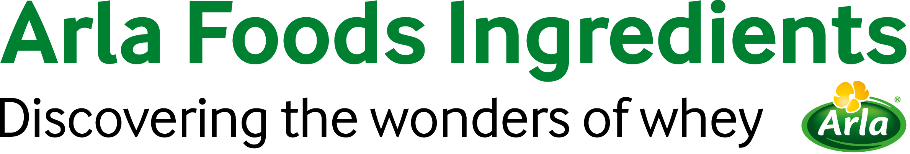 5 de agosto de 2021COMUNICADO DE PRENSAUn nuevo ingrediente satisface la demanda de yogures de etiquetado limpio altos en proteínaArla Foods Ingredients lanzó un nuevo ingrediente de whey protein (proteína de suero) para ayudar a satisfacer la demanda creciente de yogures con alto contenido de proteína que aportan beneficios para la salud y tienen un posicionamiento premium. Nutrilac® FO-7875 permite a los productores desarrollar yogures cucharearles y bebibles con un contenido de proteína significativamente mayor que el de los productos típicos, que suele oscilar entre el 5 % y el 9%. Por ejemplo, puede utilizarse para crear un yogur bebible con un 11% de proteína y solo el 0.8% de grasa.Además de potenciar los beneficios para la salud, Nutrilac® FO-7875 es muy funcional. Proporciona una textura más cremosa y suave, incluso en las recetas bajas en grasa, y no aumenta la viscosidad. Tampoco requiere el agregado de estabilizantes, lo que da lugar a etiquetados más limpios. Nutrilac® FO-7875 se desarrolló para dar respuesta a la demanda cada vez mayor de yogures altos en proteína, cuyo mercado global se prevé que crecerá a una tasa de crecimiento anual compuesto (CAGR) superior al 8 % hasta 2030. Producido en Argentina, su llegada es una noticia especialmente buena para los productores del Mercosur, que se beneficiarán de la proximidad y de la mayor flexibilidad de compra.Ignacio Estévez, Application Manager, América del Sur, Arla Foods Ingredients, dijo: "Nutrilac® FO-7875 cubre diversas necesidades del mercado. Puede utilizarse para crear yogures de etiquetado limpio que no sólo sean ricos en proteína de alta calidad sino también bajos en grasa, además de suaves y cremosos. Esta combinación de beneficios permitirá que más productores amplíen sus líneas para incluir productos premium que mejoran la imagen de marca. Nos entusiasman en especial las oportunidades sin precedentes que ofrece en los mercados del Mercosur, donde los productores se beneficiarán del menor tiempo de tránsito y de que no haya aranceles de importación".Para obtener más información, comuníquese con:Steve Harman Ingredient CommunicationsTel.: +44 (0)7538 118079 | Correo electrónico: steve@ingredientcommunications.comAcerca de Arla Foods Ingredients
Arla Foods Ingredients es líder mundial en soluciones con suero que agregan valor. Descubrimos y proporcionamos ingredientes derivados del suero y ayudamos a la industria alimentaria a desarrollar y a procesar eficientemente alimentos más naturales, funcionales y nutritivos. Ofrecemos productos a los mercados globales para los sectores de nutrición en los primeros años de vida, nutrición médica, nutrición deportiva, alimentos saludables y otros alimentos y bebidas.Estas son cinco razones para elegirnos:Tenemos I+D en nuestro ADNOfrecemos calidad superiorSomos su socio comercial de confianzaApoyamos la sostenibilidadGarantizamos la seguridad del suministroArla Foods Ingredients es una subsidiaria 100 % propiedad de Arla Foods. Nuestras oficinas centrales están en Dinamarca.LinkedInhttp://www.linkedin.com/company/arla-foods-ingredientsLinkedIn (América Latina)https://www.linkedin.com/showcase/arla-foods-ingredients-latin-america/LinkedIn (China)https://www.linkedin.com/showcase/arla-foods-ingredients-china/